Уважаемые родители!Предлагаем Вам для совместных занятий с ребёнком план на неделю с 30 марта по 3 апреля в соответствии с образовательной программой вашей возрастной группыТема недели: «Растем  здоровыми»Продолжать приобщение детей к здоровому образу жизни. Формировать у детей представления о здоровье, полезных привычках, укрепляющих здоровье. Расширение представлений о пользе закаливания и зарядки, о необходимости постоянно двигаться. Уточнить знания о полезных и вредных продуктах питания. Воспитывать ответственное отношение к укреплению здоровья.Дата: 30.03.2020Ознакомление с окружающим миромТема: Тарелочка из глины знакомить детей со свойствами глины, со структурой ее поверхностиМетоды и приемы:-наглядный-словесный-игровойСухая глина (или пластилин), емкость для замешивания, песок, глиняная посуда uchitelya.com@yandex.ru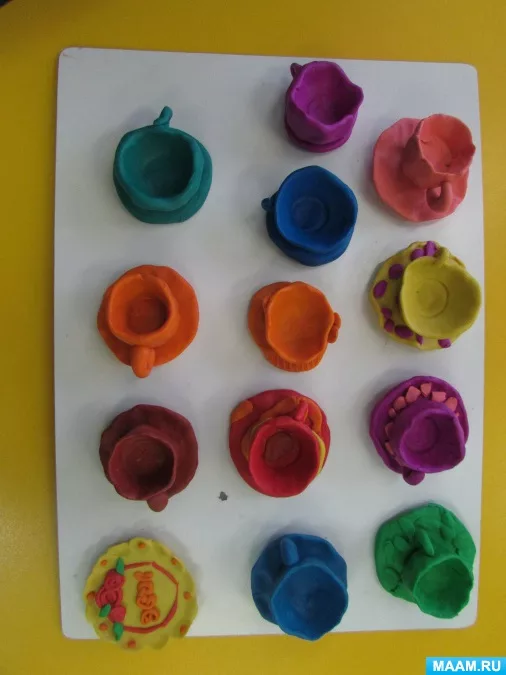 Развитие речиТема: Пересказ сказки «Козлята и волк»Связная речь: учить пересказывать вместе с воспитателем сказку «Козлята и волк»; звуковая культура речи: приучать отчетливо и правильно произносить звук (с), изолированный и в словахМетоды и приемы: Настольный театр к сказке «Козлята и волк»; картинка, на которой  изображены осы.Примерно:Родитель загадывает загадку.Молоко её полезно,В огород она полезла,И глядит «Во все глаза»- длиннорогая… (Коза).Родитель:- Правильно эта коза. Ребята, а кто из Вас знает потешку про козу?Обращаясь к картинке, дети рассказывают потешку.Идёт коза рогатаяЗа малыми ребятами.Кто кашу не ест?Молоко не пьет?Забодает, забодает, забодает!Родитель: А теперь  мы  отправимся в сказку «Козлята и волк».Игра «Коза рогатая».Идет коза рогатая (дети идут по кругу).Идет коза бодатая (дети прикладывают указательные пальцы- «рожки» ко лбу).Ножками топ-топ (топают ногами).Глазками хлоп-хлоп (открывают и закрывают глаза).Кто каши не ест? Молока не пьет?Забодаю, забодаю, забодаю. (дети бегут по кругу).Ребята вот мы с Вами и пришли в сказку «Козлята и волк».Дети вместе с воспитателем подходят к столу на котором разложены картинки по сказке «Козлята и волк».Родитель:Ребята сейчас мы расскажем сказку вместе, я начну, а вы мне «поможете».(допускаются хоровые и индивидуальные ответы) .Родитель задает вопросы:- Что построила себе коза?ребенок:- Избушку.родитель:- Что она наказывала детям?ребенок:- Запереться и никому не открывать.Родитель:- Какую, песенку пела, когда возвращалась домой?ребенок:- Козлятушки, ребятушки .Воспитатель вместе с детьми поют песенку козы.родитель:- Кто подслушал козу?ребенок:- Волкродитель:- Каким голосом он пел песенку?ребенок:- Толстым претолстым.родитель:- Впустили ли козлята волка?ребенок:- Нет, впустилиродитель:-Что сказала мама коза, когда вернулась домой?ребенок: МолодецЗатем ребенок раскладывает картинки по порядку, ещё раз рассказывают сказку, родители помогают.Далее родитель предлагает:- Хотите поиграть в игру «У меня оса»? (допускаются хоровые и индивидуальные ответы).Ребенок  садятся на стульчик.-Послушай, что я тебе  скажу: «Са-са-са-са к нам летит оса! »(хоровые и индивидуальные повторения) .Родитель подходит к ребенку дает ему картинку, на которой изображена оса, ребенок говорит : «Са-са-са – у меня оса! »Родитель:- Послушай  еще: «Су- су-су ловим мы осу! Ос – ос – ос в лесу много ос! » (ответы)- Ос- са, лес (произносится 2 раза) какой звук есть в этих словах?- Тимофей скажи слово лес так, чтобы слышался звук < с>.- Теперь назови слово лес.Молодец!!!!!Родитель с ребенком  проговаривают:Все мы дружные ребята.Мы ребята-дошколята.Никого не обижаем.Как заботиться, мы знаем.Никого в беде не бросим.Не отнимем, а попросим.Пусть всем будет хорошо,Будет радостно светло!Вы у меня такие смелые, дружные, умелые, вот мы и пришли в группу! Наша сказка подошла к концу.Итог занятия: - Какую сказку мы сегодня рассказывали?- Кто герои сказки?konspekt_razvivayushchey_obrazovatelnoy_situatsii_na_igrovoy_osnove_vo_2oy_mladshey_gruppe.docxРисованиеТема: Красивые флажки на ниточкеучить детей рисовать предметы прямоугольной формы отдельными вертикальными и горизонтальными линиями;- познакомить с прямоугольной формой;- продолжать отрабатывать приемы рисования и закрашивания рисунков цветными карандашамиmultiurok.ruМетоды и приёмы:-наглядный -словесный -практический Приемы: показ с пояснением, рассматриваниеФлажки на ниточке (разноцветные), цветные карандаши (фломастеры), полоска бумаги размером 10*20 см с проведенной воспитателем линией-ниточкой на каждого ребенкаД/и «Когда это бывает»?Дидактическая игра «Когда это бывает?».Цель: - Продолжать формировать знания детей о временах года и называть их в определенной последовательности, о изменениях в живой и неживой природе;-Формировать представления детей о труде взрослых и детских забавах, праздниках, соответствующих времени года;-развивать зрительную память, логическое мышление;-Развивать связную речь детей: обогащать и активизировать словарный запас, развивать диалоговую речь и речь доказательство, обучать составлению рассказов.Задачи:- учить определять время года по его характерным признакам; - закреплять знания детей и представления об особенностях каждого времени года;- упражнять детей в составлении короткого рассказа: «Что изображено на картинке и когда это бывает»; - воспитывать бережное отношение к природе, желание заботиться о ней; - учить наблюдать и видеть взаимосвязь явлений в природе.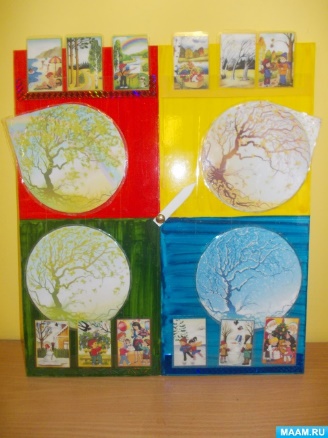 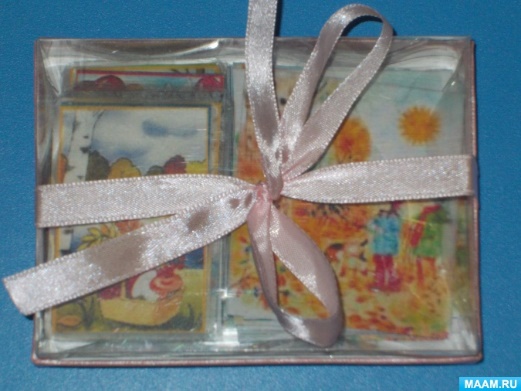 МатематикаТема: учить воспроизводить заданное количество предметов и звуков по образцу (без счета и называния числа);- совершенствовать умение различать и называть знакомые геометрические фигуры: круг, квадрат, треугольник. Игра "Собираем бусыИгровые действия:Создать свои бусы при помощи цветных кругов. Дети по образцу заполняют пустые кружочки. На листе картона нарисовать линию ("нитка",наклеить несколько кружков. Для игры вырезать кружки из картона разного цвета и размера.Правила игры:Педагог предлагает ребёнку собрать бусы. Ребёнок раскладывает кружки глядя на образец,а также можно создавать свои "бусы".Подведение итогов: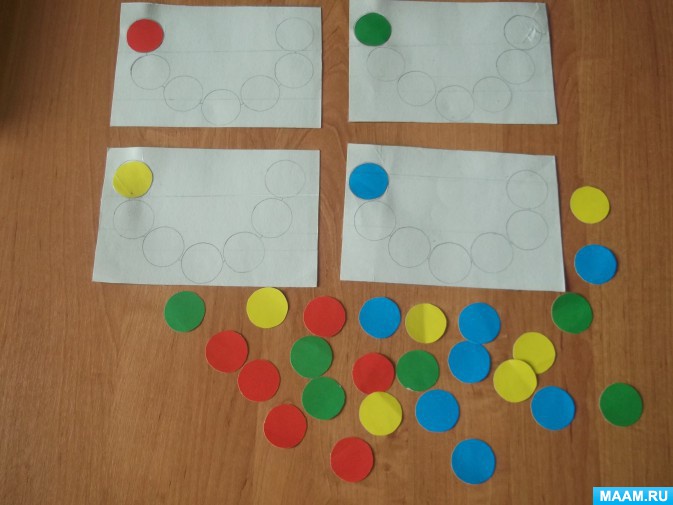 Научить детей различать и называть цвета. ,создавать свои «бусы» разного цвета и размера.Демонстрационный материал: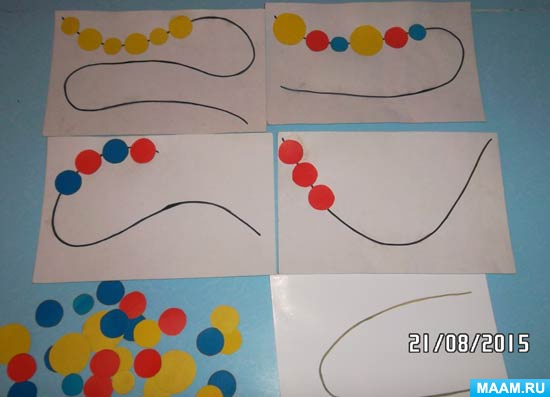 vosproizvodit…i-zvukov-po-obrazcu.htmlАппликацияТема: Флажкизакреплять умение создавать в аппликации изображение предмета прямоугольной формы, состоящего из двух частей; правильно располагать предмет на листе бумаги, различать и правильно называть цвета; аккуратно пользоваться клеем, намазывать им всю форму;- воспитывать умение радоваться общему результату занятия.Методы и приемы:-наглядный -словесный -практический Приемы: показ с пояснением, рассматриваниеБумага размером ½ альбомного листа, бумажные прямоугольники размером 3*4 см, полоски бумаги размером 1*8 см, дополнительные листы бумаги и детали флажков, кисти для клея, клей, салфетки на каждого ребенкаСюрпризный момент. Рассматривание иллюстраций, образцов. Д/упр «Форма и цвет». Показ приемов наклеивания. detskijsad/zanjatie-po-aplikaci-flazhki…2…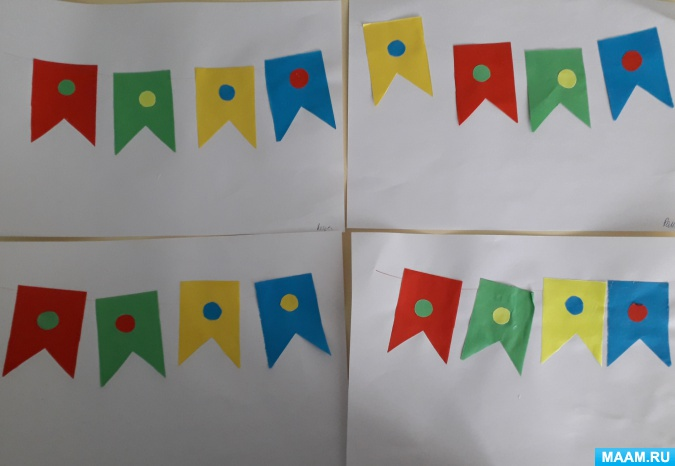 